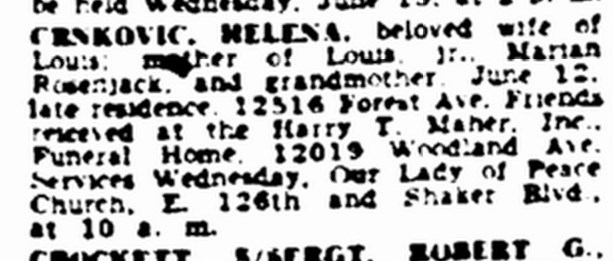 Obituary of Helen Benicki CrnkovicThe Cleveland Plain Dealer14 Jun 1949Page 23, Column 1